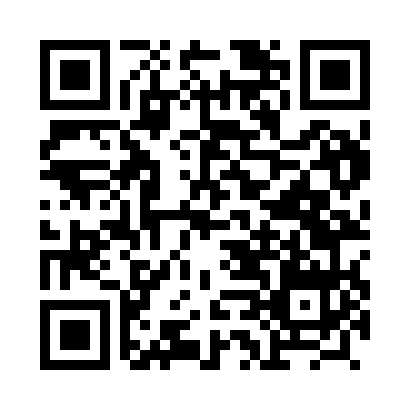 Prayer times for Taguig, PhilippinesMon 1 Apr 2024 - Tue 30 Apr 2024High Latitude Method: NonePrayer Calculation Method: Muslim World LeagueAsar Calculation Method: ShafiPrayer times provided by https://www.salahtimes.comDateDayFajrSunriseDhuhrAsrMaghribIsha1Mon4:405:5112:003:176:087:152Tue4:395:5111:593:176:087:163Wed4:385:5011:593:166:087:164Thu4:385:4911:593:156:087:165Fri4:375:4911:583:156:087:166Sat4:365:4811:583:146:097:167Sun4:355:4711:583:146:097:168Mon4:355:4711:583:136:097:179Tue4:345:4611:573:126:097:1710Wed4:335:4511:573:126:097:1711Thu4:325:4511:573:116:097:1712Fri4:325:4411:573:106:097:1813Sat4:315:4311:563:106:097:1814Sun4:305:4311:563:096:107:1815Mon4:295:4211:563:086:107:1816Tue4:295:4111:563:086:107:1917Wed4:285:4111:553:076:107:1918Thu4:275:4011:553:066:107:1919Fri4:265:4011:553:066:107:1920Sat4:265:3911:553:056:117:2021Sun4:255:3811:543:046:117:2022Mon4:245:3811:543:046:117:2023Tue4:245:3711:543:036:117:2124Wed4:235:3711:543:036:117:2125Thu4:225:3611:543:026:117:2126Fri4:225:3611:543:016:127:2127Sat4:215:3511:533:016:127:2228Sun4:205:3511:533:006:127:2229Mon4:205:3411:533:006:127:2230Tue4:195:3411:533:006:127:23